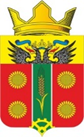 РОСТОВСКАЯ ОБЛАСТЬ АКСАЙСКОГО РАЙОНАСОБРАНИЕ ДЕПУТАТОВ ИСТОМИНСКОГО СЕЛЬСКОГО ПОСЕЛЕНИЯПЯТОГО СОЗЫВАРЕШЕНИЕО внесении изменений в Решение Собрания депутатов от 29.11.2021 года № 20 «Об утверждении Положения о постоянных комиссиях Собрания депутатов Истоминского сельского поселения»принято Собранием депутатовИстоминского сельского поселения 		                     28 января 2022 годаВ соответствии с Федеральным законом от 06.10.2003 № 131-ФЗ «Об общих принципах организации местного самоуправления в Российской Федерации» Собрание депутатов Истоминского сельского поселения, Собрание депутатов Истоминского сельского поселения РЕШАЕТ:1. Внести изменения в Решение от 29.11.2021 года № 20 «Об утверждении Положения о постоянных комиссиях Собрания депутатов Истоминского сельского поселения» следующие изменения:1.) в статью 7 приложения № 1 добавить п. 10 в следующей редакции:«10) решением вопросов местного значения в сфере межэтнических отношений»2. Настоящее решение вступает в силу со дня его официального опубликования.Председатель Собрания депутатов- глава Истоминского сельского поселения                                                     А.И. Сороках. Островского28 января 2022 года№ 36